Gaelscoil Chill Dara04.12.201904.12..2019Cad a bhí ar siúl againn an tseachtain seo?Aonach na Leabhar! Míle buíóchas do Chomhairle na dTuismitheoirí agus gach uile dhuine a bhí bainteach leis an Aonach! Bhain gach éinne idir óg agus aosta sult agus tairbhe as.Tháinig Daidí na Nollag ar a bhealach go dtí Osipeál Ollscoile na Leanaí, Sráid an Teampaill.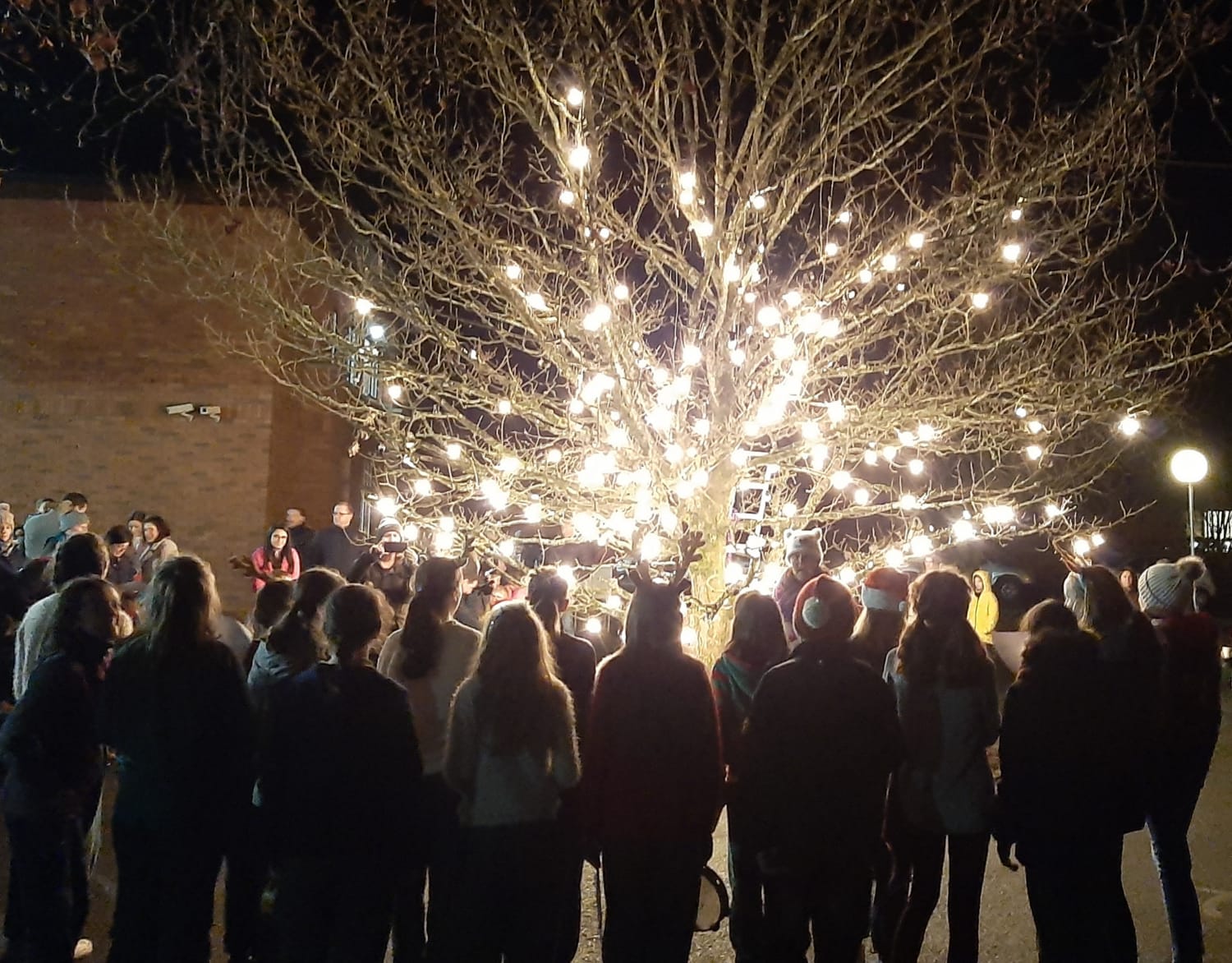 D’imigh buachaillí ó Rang 6 le Múinteoir Cáit go comórtas sacair i Scoil Uí Riada, Cill Choca..What were we doing this week?Book fair! A Huge thank you to the Parent’s committee and everyone that was involved in the fair. Everyone from young and old enjoyed it immensely. Daidí na Nollag came to visit us yesterday on his way to Children's , . The boys from sixth class and Múinteoir Cáit went to a soccer blitz Scoil Uí Riada, Kilcock and had a great time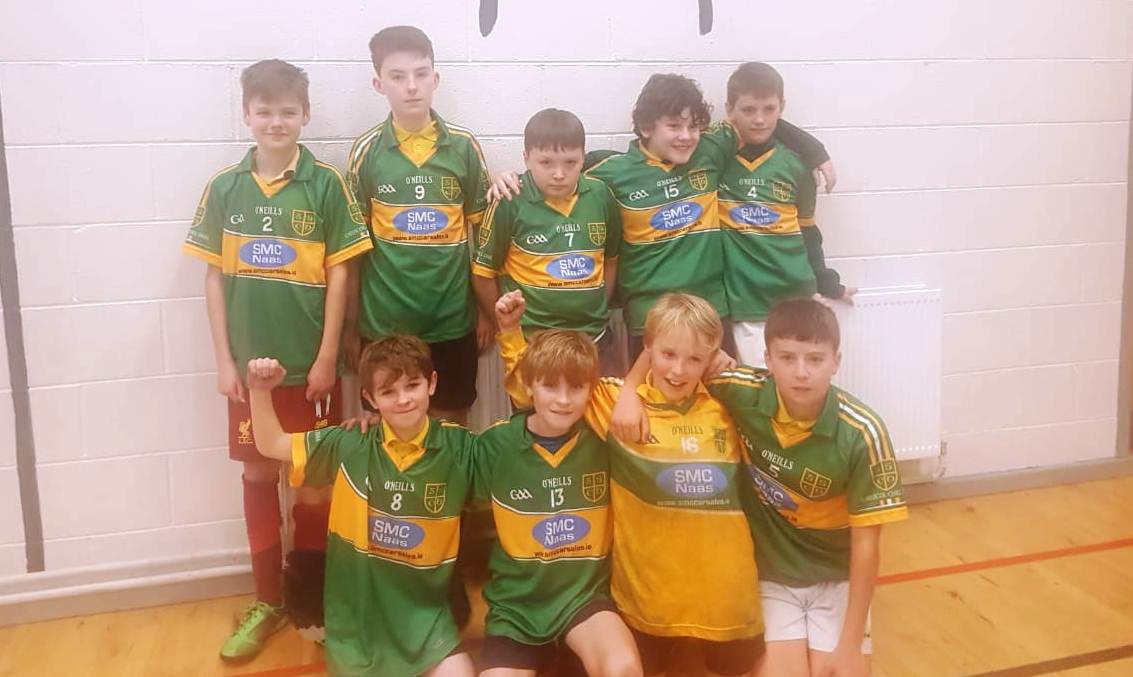 Eolas do thuismitheoiríTáimid ag obair go dian ag ullmhú don Nollag agus ag obair ar an gclár Bí Sabháilte. Is féidir a thuileadh eolais a fháil anseo! Tá an dáta deiridh don chlárúchán 2020 ag teacht. Bí cinnte go bhfuil na foirmeacha do na páistí nua againn ar an 15.12.2019 ar a deireanaí. Drámaí na Nollag -Eolas roinnte ar Aladdin leis na ranganna atá bainteach leo!Féilire na scoile ar fáil san oifig. 10 euro an cheann nó 16 do dhá fhéilire!Cóisir Dhaidí na Nollag - Gaelscoil Nás na Riogh, 11.00, 15.12.2019. Cláraighg ainm & aois do pháiste (0-7) tuismitheoir@sultnasollain.ie .Information for ParentsWe are working hard to prepare for Christmas and also working on the Stay safe programme. Find more information here! It is coming toward the end of 2020 enrollment. Please be sure you have forms in by 15.12.2019 at the latest.Christmas plays - information to be shared on Aladdin by the relevant classes. School calendar is now available for the school office - €10 per calendar or €16 for two!Santa’s party - Gaelsclil Nás na Ríogh, 11.00, 15.12.2019. Register your child’s name and age at tuismitheoir@sultnasollain.ie Dátaí dod’ dhialannLaethanta saoire na Nollag 12.00 ar an Aoine 20 Nollaig 2019. Beidh cead ag na páistí a rogha éadaí a chaitheamh ar an lá agus baileoimid dhá euro an duine nó 5 euro do 3r um airgead a thiomsú do chartanacht sa cheantar - Hope DAthoscailt na Scoile 6.01.2020 ag 9 a chlog ar maidin.Cruinnithe leis na múinteoirí 21,22,23.01.2020.Dates for your diaryChristmas holidays start at 12.00 on friday, 20th December. Children will be allowed to wear their own clothes on the day and we will collect €2/€5 per family to raise funds for Hope D. We will reopen at 9.00 on Monday, 6th January 2020.Parent/teacher meetings 21,22 & 23.01.2020Gaeilgeoirí na Seachtaine agus Réaltaí an Lae- agus Buaiteoirí sna Comórtais Ealaíne! Comhghairdeachas Libh agus le Múinteoir na Seachtaine -  Múinteoir EuniceGaeilgeoirí na Seachtain agus Réaltaí na Seachtaine - Congratulations to you all! Múinteoir na seachtaine – Múinteoir Eunice